INDICAÇÃO Nº 1807/2018Sugere ao Poder Executivo Municipal, notificação ao proprietário do terreno baldio ao lado do nº220 da Rua Inácio Antônio Centro, para proceder roçagem, limpeza e conservação do local.Excelentíssimo Senhor Prefeito Municipal, Nos termos do Art. 108 do Regimento Interno desta Casa de Leis, dirijo-me a Vossa Excelência para sugerir que, por intermédio do Setor competente, seja confeccionada notificação ao proprietário do terreno baldio ao lado do nº 220 da Rua Inácio Antônio, para proceder roçagem, limpeza e conservação do local.  Justificativa:Segundo moradores do bairro, o terreno está com uma praga de caramujo, ocasionando o aparecimento de insetos e bichos peçonhentos nos imóveis próximos isto tem trazido desconforto aos moradores deste local, motivo pelo qual solicitamos ao Setor de Fiscalização de Obras e Posturas para confeccionar notificação ao proprietário do terreno particular para providências quanto a roçagem, limpeza e conservação do mesmo.Plenário “Dr. Tancredo Neves”, em 19 de fevereiro de 2.018.EDMILSON IGNÁCIO ROCHADR. EDMILSON-vereador-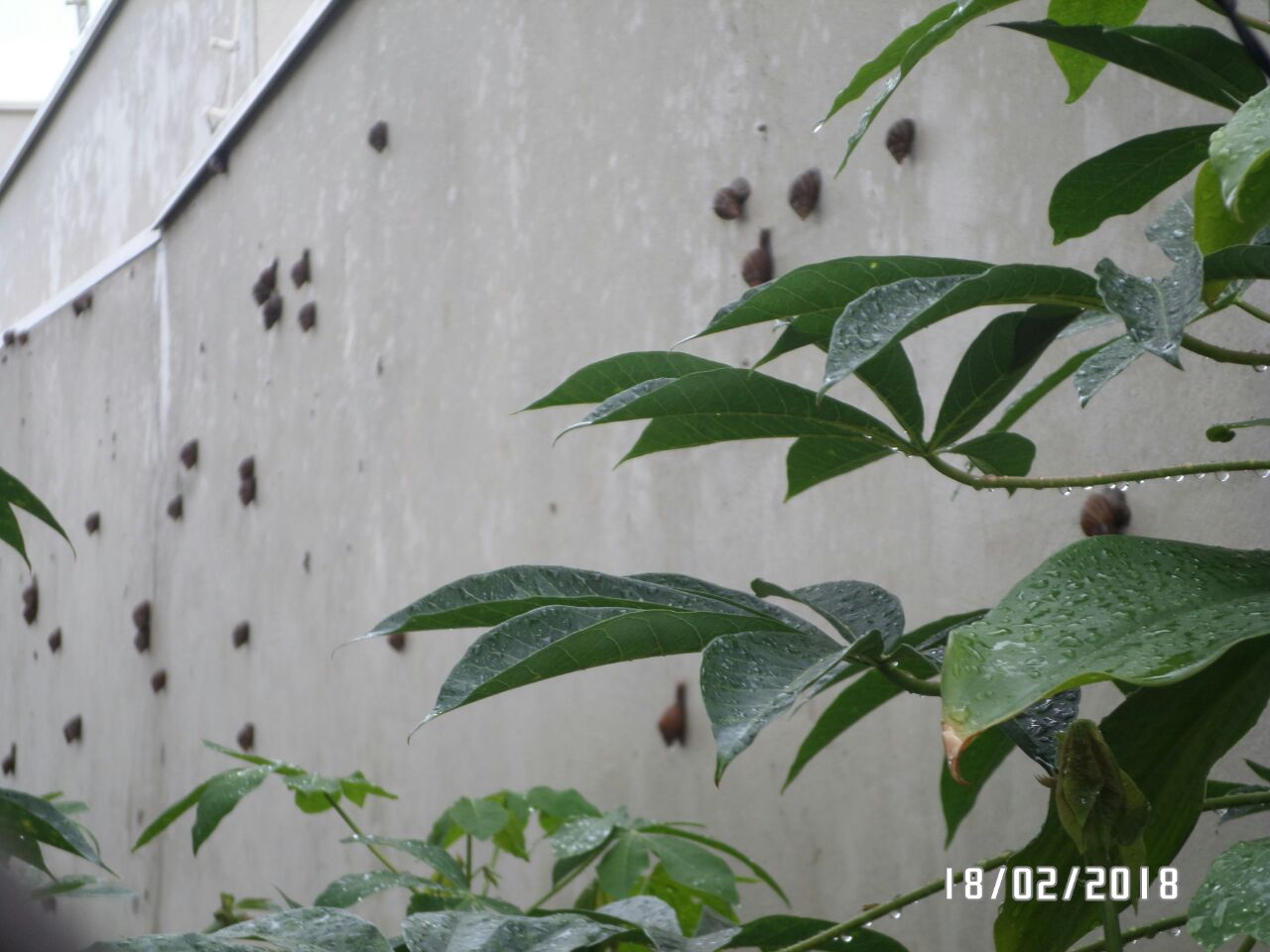 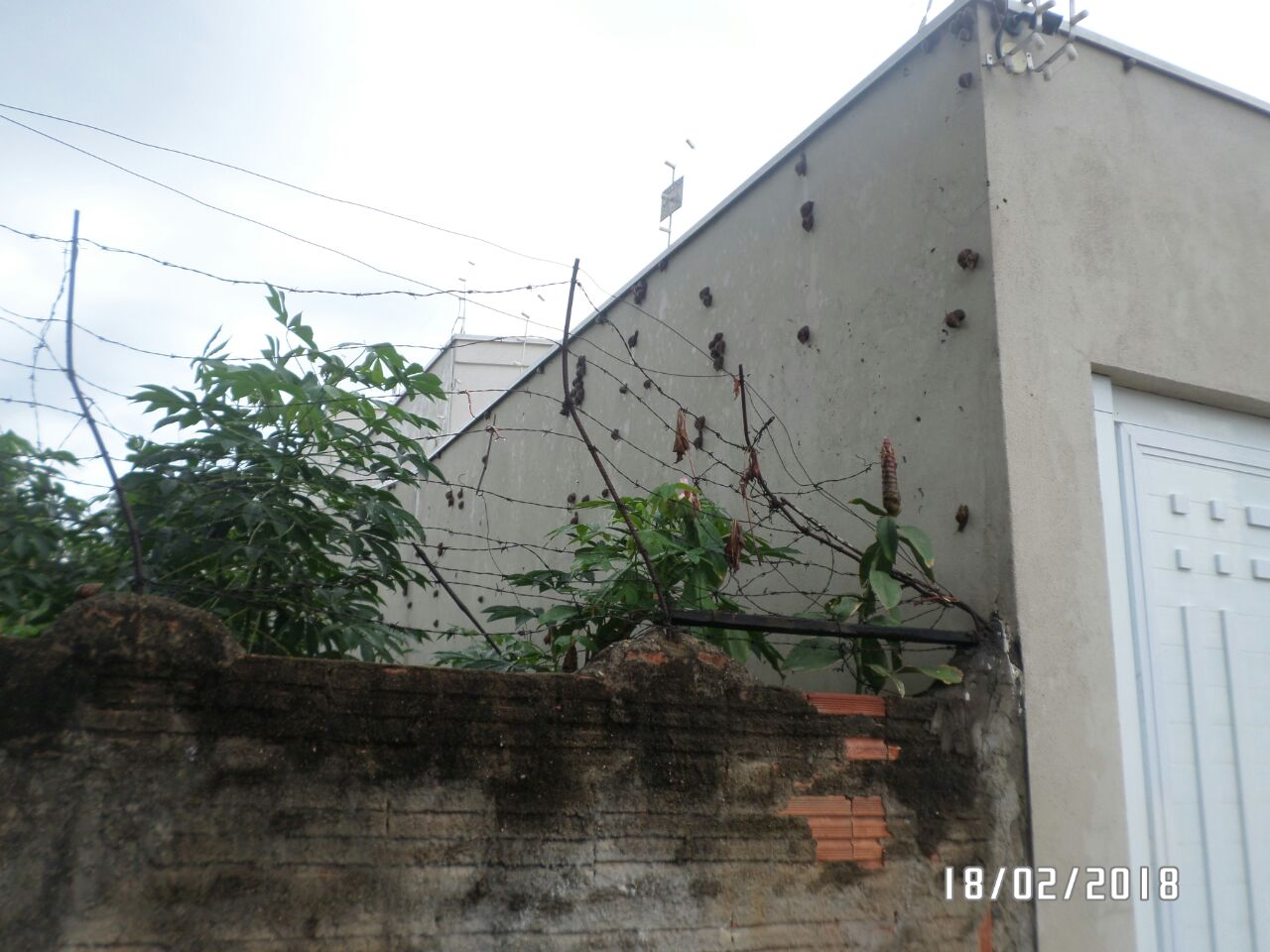 